PEN & WASH SKETCHING TECHNIQUESONE DAY WORKSHOP WEA Sunday 10 May 202010am – 4pmPen & Wash Sketching Techniques Learn to sketch with a black waterproof pen and watercolour wash. Comprehensive class demonstrations will include elements of sketching and watercolour techniques including trees, clouds, people and landscape. Learn about focal points, perspective, shading, colour and composition. Learn to sketch from photographs and on location. Bring your own photos or photocopies to use. Class demonstrations and individual tuition for all skill levels. Ensure you have a Materials List from WEA. 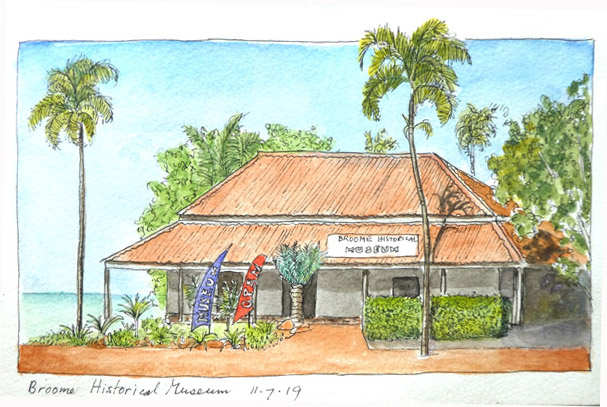 